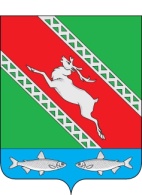 РОССИЙСКАЯ ФЕДЕРАЦИЯИРКУТСКАЯ ОБЛАСТЬАдминистрациямуниципального образования«Катангский район»П О С Т А Н О В Л Е Н И Еот 29.09.2020 г.                     с. Ербогачен                            № 366-пО внесении изменений в Постановление администрации МО «Катангский район»№168-п от 10.10.2016 года «Об уполномоченном органе по определению поставщиков (подрядчиков, исполнителей) муниципального образования «Катангский район» и порядке взаимодействия муниципальных заказчиков муниципального образования «Катангский район» с уполномоченным органом»В соответствии с Федеральным законом от 5 апреля 2013 года № 44-ФЗ «О контрактной системе в сфере закупок товаров, работ, услуг для обеспечения государственных и муниципальных нужд», руководствуясь ст. 48 Устава муниципального образования «Катангский район», администрация муниципального образования «Катангский район»П О С Т А Н О В Л Я Е Т:Внести изменения в Постановление администрации муниципального образования «Катангский район» №168-п от 10.10.2016 года «Об уполномоченном органе по определению поставщиков (подрядчиков, исполнителей) муниципального образования «Катангский район» и порядке взаимодействия муниципальных заказчиков муниципального образования «Катангский район» с уполномоченным органом», изложив приложение №1 в новой прилагаемой редакции.Признать утратившим силу постановление администрации МО «Катангский район» № 202 – п от 27.08.2018 года «Об уполномоченном органе по определению поставщиков (подрядчиков, исполнителей) муниципального образования «Катангский район» и порядке взаимодействия муниципальных заказчиков муниципального образования «Катангский район» с уполномоченным органом».Контроль за исполнением настоящего постановления возложить на заместителя администрации МО «Катангский район» Александрова С.В.Опубликовать настоящее постановление на официальном сайте  и в муниципальном вестнике муниципального образования «Катангский район».МэрМО «Катангский район»                                                               С.Ю. ЧонскийПриложение 1 №366-п от «29» 09 2020 г.Положение «Об уполномоченном органе по определению поставщиков (подрядчиков, исполнителей) муниципального образования «Катангский район» и порядке взаимодействия муниципальных заказчиков муниципального образования «Катангский район» с уполномоченным органом»1. Общие положения1.1. Муниципальное казенное учреждение Катангского района «Административно-хозяйственная часть» является уполномоченным органом на определение поставщиков (подрядчиков, исполнителей) (далее – уполномоченный орган) конкурентными способами, предусмотренными Федеральным законом от 5 апреля 2013 года N 44-ФЗ "О контрактной системе в сфере закупок товаров, работ, услуг для обеспечения государственных и муниципальных нужд" (далее - Федеральный закон №44-ФЗ) для муниципальных казенных и бюджетных учреждений муниципального образования «Катангский район» и администрации МО «Катангский район» (далее – заказчики). 1.2. Уполномоченный орган в своей деятельности  руководствуется Конституцией Российской Федерации, правовыми актами Президента Российской Федерации, Правительства Российской Федерации, законами Иркутской области, иными правовыми актами, а также настоящим Положением.1.3. Понятия, используемые в настоящем Положении:- заявка на закупку - документ, формируемый заказчиками на основании планов-графиков, являющийся основанием для начала определения поставщика (подрядчика, исполнителя), за исключением заявки на закупку путем определения поставщика (подрядчика, исполнителя) закрытыми способами;-документация о закупке - конкурсная документация, документация о проведении электронного аукциона, документация о проведении закрытого аукциона, документация о проведении запроса предложений, документация о проведении запроса предложений в электронной форме (далее - документация);- извещение об осуществлении закупки - извещение о проведении открытого конкурса, извещение о проведении открытого конкурса в электронной форме, извещение о проведении конкурса с ограниченным участием, извещение о проведении конкурса с ограниченным участием в электронной форме, извещение о проведении двухэтапного конкурса, извещение о проведении двухэтапного конкурса в электронной форме, извещение о проведении закрытого конкурса, извещение о проведении закрытого конкурса с ограниченным участием, извещение о проведении закрытого двухэтапного конкурса, извещение о проведении электронного аукциона, извещение о проведении закрытого аукциона, извещение о проведении запроса котировок, извещение о проведении запроса котировок в электронной форме, извещение о проведении запроса предложений, извещение о проведении запроса предложений в электронной форме (далее - извещение об осуществлении закупки).2. Права и обязанности уполномоченного органа и заказчиков при определении поставщиков (подрядчиков, исполнителей) и приеме заявок на закупку2.1. Уполномоченный орган:1) разрабатывает и утверждает форму заявки на закупку;2) запрашивает и получает у заказчиков информацию и документы, необходимые для проверки сведений, содержащихся в заявке на закупку;3) возвращает заявку на закупку заказчику в случае его отказа представить необходимые для проверки информацию и документы, без которых проведение такой проверки невозможно;4) согласовывает критерии оценки и величины их значимости, установленные заказчиками в соответствии с законодательством, в целях применения для оценки заявок на участие в определении поставщиков (подрядчиков, исполнителей), окончательных предложений участников закупки;5) разрабатывает и утверждает документацию, за исключением утверждаемых непосредственно заказчиком документов и сведений, содержащихся в заявках на закупку;6) документация утверждается Заместителем директора по закупкам Муниципального казенного учреждения Катангского района «Административно-хозяйственная часть», в его отсутствии Инспектором по закупкам Муниципального казенного учреждения Катангского района «Административно-хозяйственная часть»;7) размещает информацию, предусмотренную Федеральным законом, в единой информационной системе в сфере закупок (далее - единая информационная система);8) предоставляет, размещает в единой информационной системе разъяснения положений документации участникам закупок в части, разработанной и утвержденной уполномоченным органом;9) обеспечивает предоставление разъяснений положений документации в части, разработанной и утвержденной заказчиком, и размещает их в единой информационной системе;10) на основании принятого решения формирует и размещает в единой информационной системе информацию о внесении изменений в извещение об осуществлении закупки и (или) документацию в порядке и сроки, предусмотренные Федеральным законом;11) на основании принятого в соответствии с требованиями Федерального закона решения формирует и размещает в единой информационной системе извещение об отмене определения поставщика (подрядчика, исполнителя);12) обеспечивает подготовку протоколов заседания комиссий по осуществлению закупок и размещает их в единой информационной системе;13) передает заказчику экземпляр протокола в случаях, предусмотренных Федеральным законом;14) проводит второй этап обязательного общественного обсуждения закупок, в случае, если начальная (максимальная) цена контракта, максимальное значение цены контракта либо цена контракта, заключаемого с единственным поставщиком (подрядчиком, исполнителем), превышает один миллиард рублей в порядке, определяемом федеральным органом исполнительной власти по регулированию контрактной системы в сфере закупок. 2.2. Заказчик:1) осуществляет описание объекта закупки в соответствии с Федеральным законом;2) выбирает способ определения поставщика (подрядчика, исполнителя) и обосновывает выбор этого способа в соответствии с законодательством;3) определяет и обосновывает начальную (максимальную) цену контракта, в том числе начальную (максимальную) цену каждой позиции заявки на закупку, если в заявку на закупку включены несколько видов товаров, работ, услуг, начальную цену единицы товара, работы, услуги в соответствии с законодательством;4) устанавливает требования к участникам закупки в соответствии с законодательством;5) предоставляет преимущества для учреждений и предприятий уголовно-исполнительной системы, организаций инвалидов в отношении предлагаемой ими цены контракта, суммы цен единиц товара, работы, услуги в соответствии с законодательством и определяет их размер;6) определяет необходимость осуществления закупок у субъектов малого предпринимательства, социально ориентированных некоммерческих организаций в соответствии с законодательством;7) устанавливает условия, запреты, ограничения допуска товаров, происходящих из иностранного государства или группы иностранных государств, работ, услуг, соответственно выполняемых, оказываемых иностранными лицами, в случаях, предусмотренных законодательством;8) устанавливает требование к обеспечению заявки на участие в закупке, размер такого обеспечения в соответствии с Федеральным законом, а также условия банковской гарантии (если такой способ обеспечения заявок применим в соответствии с Федеральным законом);9) устанавливает размер, порядок предоставления, требования к обеспечению исполнения контракта в соответствии с Федеральным законом, а также указывает информацию о банковском сопровождении контракта в соответствии с законодательством;10) осуществляет подачу заявки на закупку в соответствии с формой, утвержденной уполномоченным органом;11) утверждает заявку на закупку, в том числе документы и входящие в них сведения, в целях их включения в неизменном виде в извещение об осуществлении закупки и (или) документацию как часть, утвержденную непосредственно заказчиком;12) по требованию уполномоченного органа разъясняет информацию и (или) представляет в уполномоченный орган документы, необходимые для рассмотрения заявки на закупку и подготовки извещения об осуществлении закупки и (или) документации в течение трех рабочих дней со дня получения запроса уполномоченного органа;13) по запросу уполномоченного органа направляет в его адрес разъяснения положений документации в части, разработанной и утвержденной заказчиком;14) направляет в уполномоченный орган уведомление об отмене определения поставщика (подрядчика, исполнителя);15) определяет в соответствии с законодательством критерии оценки и величины их значимости в целях применения для оценки заявок на участие в определении поставщиков (подрядчиков, исполнителей), окончательных предложений участников закупки;16) проводит первый этап обязательного общественного обсуждения закупок в случае, если начальная (максимальная) цена контракта, максимальное значение цены контракта либо цена контракта, заключаемого с единственным поставщиком (подрядчиком, исполнителем), превышает один миллиард рублей в порядке, определяемом федеральным органом исполнительной власти по регулированию контрактной системы в сфере закупок;17) проводит обязательное общественное обсуждение закупок в случаях и в порядке, предусмотренном постановлением Правительства Иркутской области;18) при осуществлении закупок в отношении объектов капитального строительства в случаях, установленных законодательством Российской Федерации о градостроительной деятельности, представляет:- заключение о соответствии (положительное заключение) результатов инженерных изысканий требованиям технических регламентов;- заключение о соответствии (положительное заключение) проектной документации результатам инженерных изысканий, заданию на проектирование, требованиям, предусмотренным пунктом 1 части 5 статьи 49 Градостроительного кодекса Российской Федерации (за исключением случаев проведения экспертизы проектной документации в соответствии с пунктом 1 части 3.3 статьи 49 Градостроительного кодекса Российской Федерации);- заключение о достоверности (положительное заключение) определения сметной стоимости;19) осуществляет уточнение условий закупки при проведении двухэтапных конкурсов, двухэтапных конкурсов в электронной форме.3. Порядок взаимодействия уполномоченного органа и заказчиков при подаче, рассмотрении заявок на закупку и определении поставщиков (подрядчиков, исполнителей)3.1. Заказчик:3.1.1. На основании план-графика, опубликованного в единой информационной системе, направляет в уполномоченный орган заявку на закупку на бумажном носителе, подписанную уполномоченным на то лицом и заверенную печатью;Заявка на закупку путем определения поставщика (подрядчика, исполнителя) закрытыми способами направляется в уполномоченный орган на бумажном носителе с соблюдением требований законодательства Российской Федерации о государственной тайне. Указанные заявки должны быть подписаны уполномоченным лицом и заверены печатью.3.1.2. Подача заявки на закупку работ по строительству, капитальному ремонту, реконструкции, модернизации и приобретению объектов недвижимого имущества в государственную собственность Иркутской области осуществляется заказчиками не позднее 30 дней:- со дня доведения до заказчиков - получателей средств областного бюджета утвержденных лимитов бюджетных обязательств на соответствующие закупки;- со дня заключения соглашений с заказчиками - государственными бюджетными и автономными учреждениями Иркутской области о предоставлении соответствующих субсидий.3.1.3 Подаваемая заявка на закупку свидетельствует о решении заказчика провести определение поставщика (подрядчика, исполнителя) и подтверждении им наличия у него денежных средств, необходимых для оплаты объекта закупки.3.1.4. Общий срок обработки заявки на закупку с момента поступления в уполномоченный орган составляет не более 21 календарного дня.3.2. Уполномоченный орган:1) осуществляет проверку сведений и документов, представленных в составе заявки на закупку на соответствие законодательству;2) при отсутствии замечаний осуществляет разработку и утверждение извещения об осуществлении закупки, документации, размещение их в единой информационной системе. При наличии замечаний заявка на закупку с обоснованием принятого решения возвращается заказчику.3.2.1. При направлении в уполномоченный орган заявки на закупку путем определения поставщика (подрядчика, исполнителя) закрытыми способами заказчик представляет документы, подтверждающие согласование применения закрытых способов определения поставщика (подрядчика, исполнителя) с уполномоченным Правительством Российской Федерации федеральным органом исполнительной власти на осуществление данных функций в соответствии с законодательством, а также предложения заказчика относительно перечня потенциальных участников закупки.3.2.2. Обработка заявок на закупку путем определения поставщика (подрядчика, исполнителя) закрытыми способами осуществляется в сроки, установленные частью 3.1.4. настоящего Положения.Возврат заявок на закупку путем определения поставщика (подрядчика, исполнителя) закрытыми способами осуществляется с соблюдением требований законодательства Российской Федерации о государственной тайне.3.3. Заказчик в установленном порядке уведомляет уполномоченный орган об отмене определения поставщика (подрядчика, исполнителя) за 2 рабочих дня до истечения срока, установленного Федеральным законом для принятия такого решения. В случае нарушения указанного срока решение об отмене определения поставщика (подрядчика, исполнителя) по предложению заказчика уполномоченный орган не принимает.3.4. Уполномоченный орган разъясняет положения документации участникам закупки в части, разработанной и утвержденной уполномоченным органом.Уполномоченный орган запрашивает у заказчика разъяснения положений документации в части, разработанной и утвержденной заказчиком, а также необходимую информацию и документы.Заказчик в соответствии с запросом уполномоченного органа и в сроки, указанные в запросе, представляет ответ на запрос участника закупки о разъяснении положений документации. В случае непредставления в установленные сроки в уполномоченный орган ответа на запрос уполномоченный орган принимает решение об отмене определения поставщика (подрядчика, исполнителя).3.5. Заказчик в соответствии с настоящим Положением уведомляет уполномоченный орган о необходимости внесения изменений в извещение об осуществлении закупки и (или) документацию с одновременным направлением текстовой части соответствующих изменений в электронном виде и на бумажном носителе. Уполномоченный орган проверяет поступившее от заказчика уведомление на соответствие сведений, содержащихся в нем, соподчиненным параметрам соответствующей заявки, законодательству и принимает решение о внесении изменений в извещение об осуществлении закупки и (или) документацию. В случае отсутствия возможности внесения необходимых изменений уполномоченный орган в течение 2 рабочих дней со дня поступления уведомления извещает об этом заказчика с указанием причин.3.6. Предложение о внесении изменений в извещение об осуществлении закупки и (или) документацию направляется заказчиком в уполномоченный орган за 2 рабочих дня до истечения срока, установленного Федеральным законом для принятия решения о внесении изменений в извещение об осуществлении закупки и (или) документацию.3.7. По результатам состоявшегося на первом этапе двухэтапного конкурса, двухэтапного конкурса в электронной форме обсуждения заказчик в случае принятия решения об уточнении условий закупки уведомляет уполномоченный орган о необходимости внесения изменений в документацию с одновременным направлением текстовой части соответствующих уточнений в электронном виде и на бумажном носителе не позднее 5 рабочих дней со дня размещения в единой информационной системе протокола первого этапа двухэтапного конкурса, двухэтапного конкурса в электронной форме.Уполномоченный орган осуществляет проверку указанных уточнений на соответствие нормам законодательства. В случае отсутствия возможности внесения необходимых уточнений уполномоченный орган информирует об этом заказчика с указанием причин.В случае непредставления заказчиком в уполномоченный орган уточнения условий закупки в указанный срок считается, что условия закупки не уточняются, и уполномоченный орган после окончания срока, предусмотренного для внесения уточнений условий закупки в документацию, направляет участникам двухэтапного конкурса приглашения представить окончательные заявки на участие в двухэтапном конкурсе, содержащие информацию об отсутствии изменений в документацию.3.8. Подписание контракта по результатам определения поставщика (исполнителя, подрядчика), направление одного экземпляра протокола, контракта победителю определения поставщика (исполнителя, подрядчика), а также действия, связанные с согласованием заключения контракта с единственным поставщиком (исполнителем, подрядчиком), отказом от заключения контракта, признанием победителя уклонившимся от заключения контракта, осуществляются заказчиком.3.9. Уполномоченный орган и заказчики несут ответственность, предусмотренную законодательством в соответствии с разграничением функций, предусмотренных настоящим Положением, в том числе в части утверждения документации, соблюдения порядка возврата обеспечения заявки на участие в определении поставщиков (подрядчиков, исполнителей).4. Ответственность за нарушение законодательства в сфере закупок и настоящего ПоложенияДолжностные лица уполномоченного органа, муниципальных заказчиков, виновные в нарушении законодательства Российской Федерации и иных нормативно-правовых актов в сфере закупок на поставки товаров, выполнение работ, оказание услуг для муниципальных нужд, несут дисциплинарную, гражданско-правовую, административную, уголовную ответственность в соответствии с действующим законодательством.Уполномоченный орган несет ответственность в пределах своих полномочий:4.2.1. За соблюдением процедуры определения поставщика (подрядчика, исполнителя) для муниципальных нужд:- рассмотрение утвержденной муниципальными заказчиками документации о закупках;- соблюдение сроков размещения извещений о закупках в единой информационной системе;- соблюдение сроков размещения документации о закупках в единой информационной системе;- предоставление по заявлению любого заинтересованного лица документации о закупках в порядке и сроки, установленные действующим законодательством;- соблюдение сроков внесения изменений в извещение о закупках конкурентными способами в порядке и сроки, установленные действующим законодательством, и их опубликования в единой информационной системе;- хранение аудиозаписи вскрытия конвертов с заявками на участие в открытом конкурсе и (или);- хранение аудиозаписи вскрытия конвертов с заявками на участие в открытом конкурсе и (или) открытия доступа к поданным в форме электронных документов заявкам на участие в открытом конкурсе, аудиозаписи вскрытия конвертов с заявками на участие в конкурсе и (или) открытия доступа к поданным в форме электронных документов заявкам на участие в конкурсе не менее чем три года, аудиозаписи вскрытия конвертов с заявками на участие в запросе котировок и (или) открытия доступа к поданным в форме электронных документов таким заявкам, аудиозаписи вскрытия конвертов с заявками на участие в запросе предложений, конвертов с окончательными предложениями и (или) открытия доступа к поданным в форме электронных документов заявкам на участие в запросе предложений, окончательным предложениям при начальной максимальной цене контракта выше 500 тысяч рублей;- соблюдение сроков размещения в единой информационной системе протоколов заседаний комиссии;- соблюдение сроков предоставления разъяснений результатов закупки по запросам, поступившим от участников закупки;- хранение в соответствии с требованиями действующего законодательства протоколов заседаний комиссии, поступивших заявок на участие в закупках и иной документации, касающейся определения поставщика (подрядчика, исполнителя) для муниципальных нужд.4.3.	Муниципальные заказчики несут ответственность:4.3.1.	За своевременность предоставления в уполномоченный орган и достоверность плана-графика планируемых закупок товаров, работ, услуг.4.3.2.	За соблюдение сроков предоставления документации на проведение открытых конкурсов, открытых аукционов, запросов котировок.4.3.3.	За обоснованность выбора способа размещения муниципального заказа.4.3.4.	За полноту, достоверность и обоснованность сведений, содержащихся в документации на определение поставщика (подрядчика, исполнителя) и приложенных к ней документах.4.3.5.	За обоснованность начальной (максимальной) цены контракта, договора.4.3.6.	За разъяснение положений документации о закупках по запросу любого участника закупки, поданному в письменном виде, в сроки и порядке, установленные действующим законодательством.4.3.7.	За соблюдение сроков передачи победителю или единственному участнику закупок конкурентными способами экземпляра итогового протокола и двух экземпляров проекта контракта, договора.4.3.8.	За соблюдение сроков заключения контрактов, договоров по итогам закупки.4.3.9.	За исполнение условий, обязательств по заключенному муниципальному контракту, договору.4.3.10.	За соблюдение требований законодательства Российской Федерации в отношении закупки товаров, работ, услуг для муниципальных нужд у единственного поставщика (подрядчика, исполнителя).4.3.11.	За достоверность представленной в уполномоченный орган  информации о количестве и стоимости совершенных закупок товаров (работ, услуг).4.3.12.	За своевременное внесение информации о размещении заказов в реестр муниципальных контрактов в единой информационной системе.4.3.13.	За размещение в единой информационной системе планов- графиков закупок в порядке и по форме, установленным законодательством Российской Федерации.4.3.14.	За направление запросов о предоставлении ценовой информации не менее 3 поставщикам (подрядчикам, исполнителям), обладающим опытом поставок соответствующих товаров, работ, услуг, информация о которых имеется в свободном доступе (в частности, опубликована в печати, размещена на сайтах в сети Интернет).4.3.15.	Должностные лица заказчиков несут персональную ответственность за соблюдение требований, установленных законодательством Российской Федерации о контрактной системе в сфере закупок и нормативными правовыми актами, указанными в части 3 статьи 2 Федерального закона от 05.04.2013 N 44-ФЗ "О контрактной системе в сфере закупок товаров, работ, услуг для обеспечения государственных и муниципальных нужд".